.Position: Start in closed Western Position. Man facing LOD. Lady on opposite feet facing RLODChange hand hold to double hand hold (holding both hands) for more comfort¾ TURN AWAY FROM EACH OTHERRejoin inside hands (mans left; lady's right) in left open promenade¾ turn away from each other, back into starting positionREPEATEver Evangeline (P)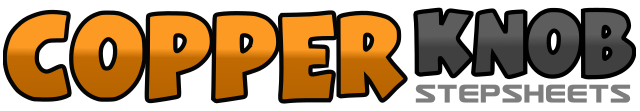 .......Count:32Wall:0Level:Partner.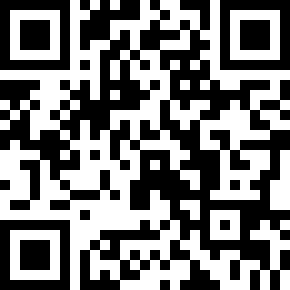 Choreographer:Pip & CarolannPip & CarolannPip & CarolannPip & CarolannPip & Carolann.Music:You're My Love, You're My Angel - EvangelineYou're My Love, You're My Angel - EvangelineYou're My Love, You're My Angel - EvangelineYou're My Love, You're My Angel - EvangelineYou're My Love, You're My Angel - Evangeline........1&2MAN: Left shuffle forwardLADY: Right shuffle backward3&4MAN: Right shuffle forwardLADY: Left shuffle backwards5&6MAN: Left shuffle forwardLADY: Right shuffle backwards7&8MAN: Right shuffle forwardLADY: Left shuffle backwards9-10MAN: Step left foot to left and diagonally cross kickLADY: Step right to right and diagonally cross kick left11-12MAN: Step right foot right and diagonally cross kickLADY: Step left to left and diagonally cross kick right13-14MAN: Step left foot ¼ turn left, step forward rightLADY: Lady on opposite feet15-16MAN: ½ Pivot left, step right to right sideLADY: Lady on opposite feet17-18Bump hips together for two counts19-20Bump hips apart for two counts21-24MAN: Left vine, with touch right crossing behind lady changing handsLADY: Right vine (or 4 step turn) with a touch left crossing in front of man25-28MAN: Right vine touch left, weight ends on right crossing behind lady changing handsLADY: Left vine touch right, weight ends on left (or four step turn (rolling vine) crossing in front of man29-30MAN: Step forward left foot, ¼ pivot rightLADY: Step forward right ¼ pivot left31-32MAN: Step forward left foot ½ pivotLADY: Right step forward right ½ pivot left